PTFA Agenda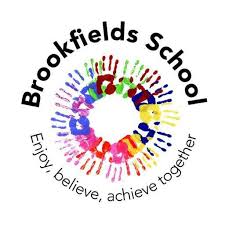 Spring Term 2019Date: 06.02.19Present: Lauren CampbellMichelle FinniganLisa DuckworthEmma Leach Wendy Johnson (Finance update)Autumn term update New members/ introductions- Lisa Duckworth has joined us as a TA in Hedgehogs, covering Catasha’s maternity leave. Lisa has kindly agreed to offer support to PTFANew members need over 2018/19 Sensory equipment audit across class by OT. Classes produced wish lists totalling £1251.95. PTFA agreed to fund. Action: EL to feedback to Lynsey. Planned fundraisers this term & actionsclassfundraising .co.uk sourced as provider to offer parents chance to purchase gifts. School to run with Mothers day coaster cards this term. Action: EL to order kitConsider other options for school- father’s day gifts and tea towels for end of year/ to sell at family day  Action: EL/LD to co-ordinateSponsored ‘Hop’ to take place Thursday 18th April in school Action: sponsorship forms/ donation forms to go home with return dateOwn clothes day Easter week - Thursday 18th April – Donation Raffle prize/ Easter egg. Action: Letter Facebook post to go out Easter Bingo to be held in school on Weds 17th April 6pm doors open- start 6.30pm Action: co-ordinate raffle prizes, advertising, refreshments, raffle tickets/ bingo books etc? Source BINGO machine- Catasha’s dad? Starlight clothes recycle- Action: EL to secure date and co-ordinate Tesco token option? Tesco uniform ordering- does school still do this? Action: EL/LD to follow up Finance update- Wendy £4623.00 funds. Currently gathering three quotes for replacement of ‘trim trail’- looking at three items total removal and install- £3000.00Next meeting dateMonday 15th April 9:15amMonday 13th May 9:15am